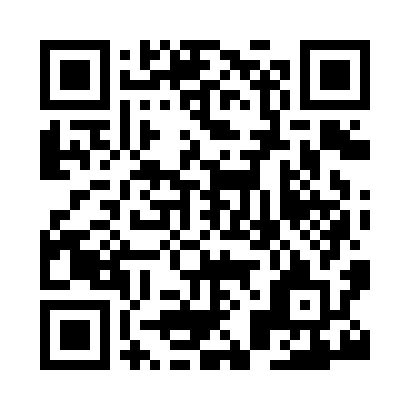 Prayer times for Birch, Essex, UKSat 1 Jun 2024 - Sun 30 Jun 2024High Latitude Method: Angle Based RulePrayer Calculation Method: Islamic Society of North AmericaAsar Calculation Method: HanafiPrayer times provided by https://www.salahtimes.comDateDayFajrSunriseDhuhrAsrMaghribIsha1Sat2:494:4312:556:289:0711:012Sun2:494:4212:556:299:0811:013Mon2:484:4212:556:299:0911:024Tue2:484:4112:556:309:1011:035Wed2:484:4012:556:319:1111:036Thu2:484:4012:566:319:1211:047Fri2:484:3912:566:329:1211:048Sat2:474:3912:566:329:1311:059Sun2:474:3812:566:339:1411:0510Mon2:474:3812:566:339:1511:0611Tue2:474:3812:566:349:1511:0612Wed2:474:3712:576:349:1611:0613Thu2:474:3712:576:359:1711:0714Fri2:474:3712:576:359:1711:0715Sat2:474:3712:576:359:1811:0816Sun2:474:3712:586:369:1811:0817Mon2:474:3712:586:369:1911:0818Tue2:484:3712:586:369:1911:0819Wed2:484:3712:586:379:1911:0920Thu2:484:3712:586:379:2011:0921Fri2:484:3812:596:379:2011:0922Sat2:484:3812:596:379:2011:0923Sun2:494:3812:596:379:2011:0924Mon2:494:3812:596:379:2011:1025Tue2:494:3912:596:389:2011:1026Wed2:494:391:006:389:2011:1027Thu2:504:401:006:389:2011:1028Fri2:504:401:006:389:2011:1029Sat2:514:411:006:389:1911:1030Sun2:514:421:016:389:1911:10